HERØY ROTARY        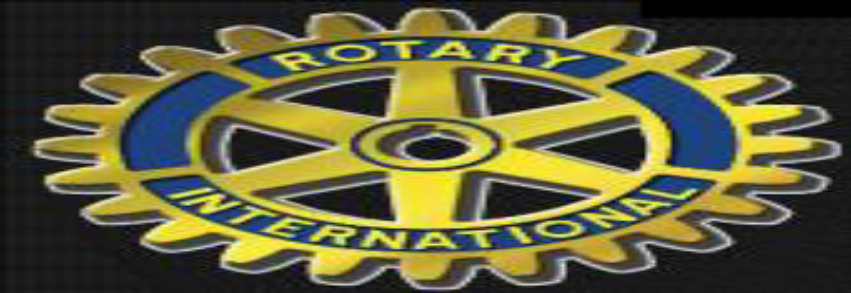 Julemøte/Årsmøte Kjeldsund 12.desember 2022President Robert ønskte velkomen til møte i dei koselege lokala i hovedhuset på Kjeldsund. Kaker og kaffi, fyr på peisen i det kalde veret, og 21 Rotaryvenner, då har ein god start på kvelden!  Vi song julesong før leiaren på senteret, Trygve Danbolt, ønskte oss velkomen og fortalde kort om drifta. Dei skal ma ha opa julekveldsfeiring for Herøy og Ulstein i år. Så var det tid for årsmøte, sjå eige referat.Det har kome forespørsel om støtte til straumaggregat til Ukraina. Det er ein Rotaryklubb på Østlandet som har fått opsjon på 300 aggregat a kr 10 000. Klubben var einstemmig i at vi skal løyve til eitt aggregat, altså 10 000. Etter det var det underhaldning ved Guri Aasen, ho fortalde levande og godt om syner og segn frå primstaven. Neste på programmet var trekning av medlemslottereriet: Jonny vann hovedgevinsten, Rolf Arne og Hans Lennart fekk kvar sin trøstegevinst. Så avslutta vi med julesong før vi takka for laget og ønskte kvarandre god jul. Ref OlaugA